Circ. n°  165WEB                                                                                                                       Busto Arsizio, li, 12.11.2013                                                                                                              			Agli Studenti e 								               		ai Genitori degli Studenti								               		della classe 4CL 		ai sigg. Docenti classeOggetto: uscita didattica a Firenze	Come da approvazione del CDC specifico, il giorno 20/12/13 gli studenti della classe 4CL si recheranno in treno Fs e Freccia Rossa a Firenze, accompagnati dai docenti  Castelli S. e Falciola, per effettuare la visita  alla mostra “Boccaccio autore e copista” allestita dalla Biblioteca Laurenziana in occasione del VII centenario della nascita di Giovanni Boccaccio.Partenza ore 6.04 dalla stazione centrale FS di Busto ArsizioFreccia Rossa da Milano C.le alle ore 7.15Arrivo a Firenze ore 8.55.In mattinata visita guidata alla mostra  e nel pomeriggio visita della città guidati dal Prof. Falciola.Ritorno con freccia rossa da Firenze alle ore 18.00Arrivo a Milano C.le alle ore 19.40 e cambio per Busto Arsizio dove si arriverà alle ore 21.00L’importo del viaggio Milano/Firenze è di 75 euro a partecipante e verrà fatto biglietto cumulativo.Ogni alunno provvederà autonomamente all’acquisto del biglietto A/R Busto-Milano.Per facilitare il viaggio per Milano, è possibile salire in treno in una stazione diversa da quella di Busto o raggiungere autonomamente Milano, dietro specifica dichiarazione in calce alla presente circolare.Le autorizzazioni, debitamente compilate e firmate da un genitore, dovranno essere consegnate in Segreteria Didattica entro e non oltre giovedì  14/11/13.						                       IL DIRIGENTE SCOLASTICO						                           Prof.ssa Cristina Boracchi******************************************************************************Il/la sottoscritto/a _____________________________ genitore dell’alunno/a ________________________________________________________ della classe  4CL						AUTORIZZAil/la proprio/a figlio/a a partecipare all’uscita didattica a Firenze il giorno 20.12.2013Autorizzo lo/a stesso/a  a salire in treno alla stazione di (specificare se Busto /Milano/altro)_____________________________E scendere alla sera alla stazione di (specificare se Busto/Milano/altro) _____________________________________________Busto Arsizio,____________			    	__________________________         				                                             (Firma del genitore)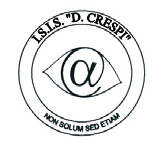 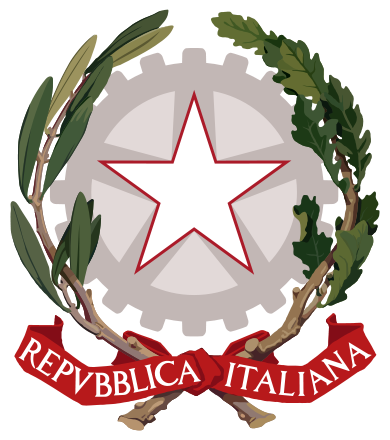 ISTITUTO DI ISTRUZIONE SECONDARIA  “DANIELE CRESPI” Liceo Internazionale Classico e  Linguistico VAPC02701R Liceo delle Scienze Umane VAPM027011Via G. Carducci 4 – 21052 BUSTO ARSIZIO (VA) www.liceocrespi.it-Tel. 0331 633256 - Fax 0331 674770 - E-mail: lccrespi@tin.itC.F. 81009350125 – Cod.Min. VAIS02700D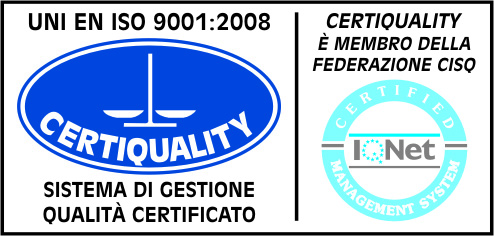 CertINT® 2012